           Администрация 						сельского поселения  Васильевка 		           муниципального района Безенчукский		          Самарской области					 Центральная ул., 50, с. Васильевка, 446235				 тел.:(846) 49-3-86                 факс: 49-3-16e-mail: adm.vasiljewka@yandex.ru						     ОКПО 79170685, ОГРН 1056362024806ИНН 6362012495, КПП 636201001	с.ВасильевкаО предоставлении жилого помещенияпо договору социального найма Зиманиной Т.А.           Руководствуясь статьей 57 Жилищного Кодекса Российской федерации, Законом Самарской области «О жилище» от 05.07.2005г. №139-ГД, Уставом сельского поселения Васильевка муниципального района Безенчукский Самарской области», учитывая решение Комиссии по жилищным вопросам при Администрации муниципального района Безенчукский от 24.01.2019 г.,ПОСТАНОВЛЯЮ:	1. Предоставить Зиманиной Татьяне Александровне (состав семьи – 5 человек), зарегистрированной по адресу: Безенчукский район, с.Васильевка, ул. Центральная, д. 7 по договору социального найма жилого помещение, состоящее из трех комнат общей площадью 56 кв.м, жилой площадью 33,6 кв.м., расположенное по адресу: Безенчукский район, с.Васильевка, ул. Центральная, д.16 кв.2.	2. Контроль за  исполнением настоящего постановления оставляю за собой.Глава сельского поселения Васильевкамуниципального района Безенчукский		 Самарской области								Т.А.БанноваО.Ф.Голованова49 316    ПОСТАНОВЛЕНИЕот 31.01.2019 г.              №07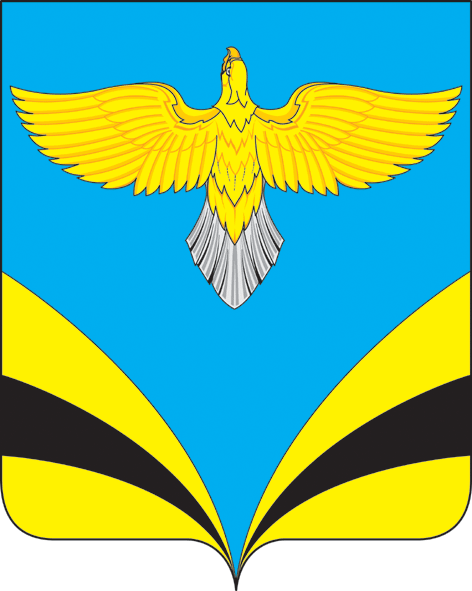 